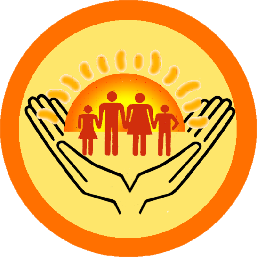 г. Нижний Новгород«…С малых лет человек получает в семье первые уроки уважения к старшим, открывает для себя мир и то самое ценное, с чего начинается Родина. Ведь именно в семейном кругу прививаются самые первые гражданские чувства, любовь к своей земле, понимание истории и культуры Отечества.И наоборот, безучастное отношение к обществу и недооценка роли семьи порождает такие недостойные для человеческого общества явления, как брошенные дети и забытые родители – и в целом демографические проблемы.Когда мы говорим о престиже и достоинстве страны, то в огромной степени имеем в виду моральные ориентиры и достоинство каждой семьи, каждой личности, включая самых маленьких граждан.»Президент России Владимир Путин (из выступления перед лучшими многодетными семьями РФ на приеме в Кремле, 2017 год)«…Воспитание человека начинается с момента рождения человека. Это примеры семьи, учителя, класса, друга.Воспитывать может каждый педагог на каждом уроке. И тема семьи сегодня должна быть органично вписана в предметы не только гуманитарного цикла. Не менее важно, чтобы тема семьи приходила в каждый класс при активном участии родителей.Мы обязаны дать всем педагогам и родителям, широкой общественности палитру красок и разнообразный инструментарий: лучшие практики, лучшие образцы успешного семьеустройства, технологии активного вовлечения самих родителей в систему родительского просвещения».О.Ю.Васильева, министр просвещения РФ«…К материнскому и отцовскому долгу человека нужно готовить чуть ли не с колыбели. Нам надо научиться говорить с детьми и юношеством о великом и прекрасном – любви, браке, деторождении, человеческой верности и памяти сердца. До тех пор, пока мы не научимся этому сами, мы не научим наших детей чистоте и красоте помыслов и чувств. Невежество же в этой сфере оборачивается слезами и горем детей». В.А.Сухомлинский, «Родительская педагогика»Слово о Василии Александровиче СухомлинскомБелик Н.Н., руководитель городской научно-практической лаборатории по проблемам воспитания и семьи, Залуженный работник культуры РФ, Почетный Гражданин Нижегородской области 28 сентября 2018 года исполняется 100 лет со дня рождения Василия Александровича Сухомлинского, ученого-гуманиста, подвижника, любимого учителя многих поколений педагогов. Жизнь и педагогика В.А.Сухомлинского – мощная духовная сила, которая все более фундаментально входит в жизнь педагогической науки и инновационных подходов к совершенствованию воспитания, как важнейшего стержневого инструмента формирования личности ребенка.«Я глубоко убежден, - писал Сухомлинский, - что наиболее точным было бы следующее определение: процесс воспитания выражается в единстве духовной жизни воспитателя и воспитанников, в единстве их идеалов, стремлений, интересов, мыслей, переживаний.»Он утверждал, что мир держится на любви к ребенку; что «творение» ребенка – это уникальный процесс.И чем больше читаешь Сухомлинского, тем глубже понимаешь, что все его книги и статьи объединяет одна мысль: для гармоничного воспитания и развития человека необходимо разумно отбирать те средства идейного, умственного, нравственного, физического, трудового и эстетического воспитания, которые позитивно влияют на развитие духовного мира ребенка.«Нет в мире ничего сложнее и богаче человеческой личности, - отвечал Сухомлинский, - поэтому каждый из нас должен быть не абстрактным воплощение педагогической мудрости, а живой личностью, которая помогает ребенку не только познать мир, но и самого себя».«Дремлющие в душах наших воспитанников задатки талантливых физиков, биологов, инженеров и мастеров творческого и общественного труда только тогда раскроются, когда каждый ребенок увидит в воспитателе ту «живую воду», без которой его задатки засохнут. Ум воспитывается умом, совесть – совестью, преданность Родине – действенным служением Отечеству.»Достоинство и неординарная могучая сила научных трудов о власти педагогического слова, коллектива, образа учителя бесценна также, как великое фундаментальное учение Василия Александровича и семейном воспитании, ценностно-целевой основе формирования у детей «святого» отношения к семье – как к главной жизненной ценности.Обращая серьезное внимание учителей на музыкальное и художественно-эстетическое воспитания, как источник вдохновения и развития мысли, Сухомлинский писал: «Музыка – могучий источник мыслей. Она, музыка, ни с чем не сравнимое средство воспитания творческих сил разума».«К материнскому и отцовскому долгу человека надо готовить чуть ли не с колыбели – вот в чем проблема.» - тревожился В.А.Сухомлинский.Читая В.А.Сухомлинского, нельзя не удивиться глубине его педагогического проникновения во все нюансы человеческих взаимоотношений, богатство и всеобъемности его наблюдений-уроков.Данный сборник предлагает читателя открыть страницы мудрых мыслей В.А.Сухомлинского в новом воплощении технологий воспитания 21 века.Семейное воспитание как приоритетное направлениедуховно-нравственного возрождения российского обществаСвадьбина Т.В., профессор НГПУ им. К. Минина, доктор философских наук, Лауреат премии города Нижнего НовгородаНемова О.А., доцент НГПУ им. К. Минина, кандидат социологических наукДолгожданной приметой нового мышления и осознания важности духовно-нравственного возрождения страны явились, безусловно, государственные программы последних пяти-восьми лет по модернизации общего и дополнительного образования в России до 2020 года и Стратегия развития воспитания до 2025 года. В соответствии с новой концепцией приоритет в воспитательном процессе отдается теперь семье. Школа, вся система образования призваны оказывать психолого-педагогическую помощь, поддержку семье, обеспечить необратимость поступательного, позитивного развития личности ребенка, а также предметно-развивающей среды и в школе, и в семье. В этом социальном партнерстве двух воспитательных институтов (семьи и школы) законодательно закреплены равность миссии и социальной ответственности за подрастающее поколение, однако основная воспитательная ноша ложится на родителей. Напомним: воспитание – это целенаправленное развитие человека, включающее освоение им культуры, ценностей и норм общества, в котором он живет; воспитание осуществляется через такие социальные институты как семья, образование, средства массовой информации и коммуникации, традиционные конфессии, а также через общественные организации. Сегодня мы видим возрождение историко-культурной традиции семейного воспитания, обладающего рядом преимуществ по сравнению со школой и другими агентами социализации и воспитания. На эту особенность указывал еще выдающийся русский мыслитель В.В.Розанов: «Семья остается истинной школой. Все же в семье больше любви. Все здесь теплее, и интимнее, хоть чуть-чуть правдивее. Семья может заставить индивида испытать стыд за совершенный им неблаговидный поступок, она более, чем школа, способна привить одухотворенность, патриотизм и религиозность, так как сама цель обретения личностью этих свойств глубоко осмысленна». Идее преимущества духовно-нравственного воспитания в семье глубоко созвучна концепция другого видного русского философа-гуманиста М.М.Бахтина о необходимости довести нравственные нормы до уровня нравственной философии, когда любой поступок, деяния, совершаемые человеком, должны оцениваться, прежде всего, с позиции морали, ответственности за его последствия. Безнравственный поступок, продиктованный биологической или экономической мотивировкой, является, по мысли М.М. Бахтина, свидетельством личностной деградации человека, а также показателем кризиса социальных институтов, общества и цивилизации в целом. Следующим бесспорным преимуществом семейного воспитания является освоение индивидом не только культуры, ценностей и норм социума, но и восприятие, сохранение и дальнейшая трансляция социального опыта нескольких поколений, чья жизнедеятельность в обобщенном и концентрированном виде определила утвердившийся тип общественного развития и судьбу России (согласно теории этногенеза Л. Н. Гумилева). Исходя из трех выше обозначенных методологических предпосылок (семья - как открытая система, с гарантированной априори индивиду любовью и защищенностью; семья – как субстанция нравственной философии; семья - как носитель и транслятор социального опыта народа), можно обозначить два уровня формирования и развития потенциала семейного воспитания.На макроуровне семья органически включена в социокультурную систему общества и призвана обеспечить сохранение и трансляцию последующим поколениям традиционных, базовых ценностей, без которых – как отмечал П.А. Сорокин - невозможно обеспечить интеграцию и консолидацию граждан страны. В семье эти ценности принимают характер «особенных», сочетая в себе «социальное» и «очень личное», «индивидуальное», идущее от сердца.На микроуровне в каждой семье создается как бы свой нравственный кодекс – своеобразный свод жизненных правил и норм поведения межличностного общения, и человек следует этому кодексу на протяжении всей жизни - от рождения до старости. И если человек совершает неблаговидный поступок, то окружающие ставят «отрицательную оценку» не столько провинившемуся, сколько его родителям; это он осрамил свой род, запятнал честь своей семьи, фамилии. Поэтому именно в семье, что называется, «с молодых ногтей» суть воспитания состоит в том, чтобы подрастающий индивид научился отвечать за свои поступки. Такую школу он больше нигде не пройдет.Семья – это еще и опыт проживания единой многонациональной семьей, и этот факт призван формировать в подрастающем поколении уважительное отношение к другой культуре, языку, религии, обычаям, традициям, доброжелательность и сдержанность к проявлениям поведенческой практики носителями иной ментальности и национальной психологии. Семья – это, безусловно, для подрастающих детей – модель их будущей семьи, предстоящих ролей матери и отца, ценности внутрисемейных, межродственных отношений, кладезь народной мудрости, «семейной педагогики», «семейный мастерской», «домашней медицины» и так далее. Таким образом, нравственное, духовное, гражданско-патриотическое, трудовое воспитание, закладываемое в семье, является важнейшим условием и предпосылкой для нормального развития страны и духовно-нравственного возрождения российского общества. Великий русский философ И.А.Ильин так оценивал роль семейного воспитания: «Воспитать ребенка значит заложить в нем основы духовного характера и довести его до способности самовоспитания. Родители, которые приняли эту задачу и творчески разрешили ее, подарили своему народу и своей Родине новый духовный очаг, они осуществили свое духовное призвание, оправдали свою взаимную любовь и укрепили, обогатили жизнь своего народа на земле, они сами вошли в ту Родину, которою стоит жить и гордиться, за которую стоит бороться и умереть». Вместе с тем приходится признать наличие определенных проблем и противоречий в семейном воспитании, тянущихся тяжелым «шлейфом» с так называемых «лихих» девяностых годов XX века до настоящего времени. Во-первых, произошла смена парадигмы политико-экономического развития российского общества. Переход к рыночной экономике, неолиберальным ценностям и визуальным маркерам «общества потребления» на рубеже XX и XXI веков во многом обусловил смену ценностных полюсов - с «духовных» на «материальные», особенно у представителей молодого и среднего поколений. Свой «вклад» в пропаганду идеалов наживы и потребительства внесли СМИ, Интернет с их агрессивной рекламой западных товаров, западной культуры, западного образа жизни. Во-вторых, в 90-е годы XX века произошла резкая девальвация базовых ценностей и была существенно нарушена межпоколенческая преемственность социальных идеалов и принципов национальной идентичности, что не могло не сказаться на образе жизни значительной части российских семей. В-третьих, заметное распространение получила так называемая «аберрация» - поведение, демонстративно попирающее цивилизованные нормы и правила межличностного и общественного поведения; по существу откровенное и безнаказанное глумление в отношении людей, еще осмеливающихся отстаивать честность и порядочность, справедливость и бескорыстие. К счастью, со сменой политического руководства страны и отказом от гибельной для российского общества прозападной модели модернизации и с провозглашением курса социально ориентированного государственного устройства кардинально поменялась и вся стратегия социокультурного и национально-патриотического развития и воспитания молодежи - с акцентом на возрождение традиций и межпоколенных духовно-нравственных ценностей. Но противоречия в семейном воспитании имеют место быть, и главное из них - как указывает молодой социолог и сам школьный учитель Д.Ю.Вагин – это то, что старшее поколение знает о базовых ценностях, но в повседневной жизни ими не руководствуется; с другой стороны, молодежь «понимает» эти ценности, но считает их «бесполезными», не способными обеспечить материальный успех и карьерное продвижение. Как видим, задача духовно-нравственного возрождения российского общества остается достаточно сложной. Даже самые «экстренные» программы и стратегии по обновлению образования и воспитания (о которых шла речь в начале статьи) предполагают кропотливую, обдуманную, реальную, без «парадных рапортов на верх» работу с детьми, подростками, юношами и девушками, а также оптимальное использование потенциала семейного воспитания, обладающего высоким общественным назначением и смыслом формирования нового поколения, свято верящего в процветание родного Отечества. Родительству необходимо учитьсяБелик Н.Н., руководитель научно-практической лаборатории по проблемам воспитания и семьи, Заслуженный работник культуры РФ, Почетный Гражданин Нижегородской областиВо все времена среди самых высоких положений, которые может занимать человек, наивысшим является статус родителя. И среди всех самых незаменимых профессий на земле главной профессией является Родитель. Не только потому, что это единственная профессия, которая сама себя воспроизводит, но и потому, что именно она определяет траектории рождения всех прочих профессий.Роль родительства неоценима и уникальна своей главной миссией – воспроизводства Мира и продолжения жизни на Земле. Таков важнейщий круговорот в истории и культуре: мы все – чьи-то дети; и наши дети – будущие родители.«Мы все слагаемся в этом лоне - замечал великий философ И.А.Ильин, со всеми нашими возможностями, чувствами, хотениями: и каждый из нас остается в течение всей жизни и духовным представителем своей отечески-материнской семьи и силой духовного служения Родине, государству».И когда мы говорим сегодня о несовершенстве семьи, как воспитательного института, и в целом – о демографическом кризисе, нам очевидны корни этого состояния. Они – в безосновательном отношении к ребенку как к дорогой «собственности», от которой можно легко отказаться (как показывают многолетние социологические исследования) или не задумываться об истинной цене неосознанного родительства – а не как к «абсолютной ценности», заключающей в себе идеальное воплощение самой жизни, как к единственной «пуповине», связывающей поколения.По некоторым оценкам сейчас в России распадается каждый второй брак, десять лет назад распадался каждый третий. Рост огромный – в полтора раза! А ведь это не просто статистика – это разбитые надежды на счастье, брошенные дети, страдающие безвинно. За первые 4 года совместной жизни происходит около 40% разводов, а за 9 – около 2/3 их общего числа. Были проведены исследования, которые показали, что главной причиной разводов выступает психологическая и практическая неподготовленность супругов к семейной жизни (42% разводов). Эта неподготовленность проявляется в грубости супругов, взаимных оскорблениях и унижениях, невнимательном отношении друг к другу, нежелании помогать в домашних делах и воспитании детей, неумении уступать друг другу, в отсутствии общих духовных интересов. Каждый четвертый ребенок рожден вне брака. Все это происходит на фоне целенаправленного информационного воздействия: основные положения, утверждаемые информационными потоками настоящего времени – необходимость раннего начала половой жизни у подростков; вред полового воздержания в юном возрасте; пропаганда гражданского или «свободного», «пробного» брака; активная, похожая на атаку, защита прав сексуальных меньшинств. Естественным результатом утверждения подобных установок стало общее разочарование в традициях брака и семьи. Видя явный провал в семье своих родителей, молодежь сама не уверена в собственном успехе на семейном поприще. Более того, оспаривается сама необходимость создания семьи – что может изменить какой-то штамп?Что более всего тревожит – «уставшие», «замотанные» мамы и папы, зачастую сами недолюбленные в детстве, множат такое явление, как детское одиночество, что увеличивает количество детей, находящихся в социально опасном положении.Государство, встревоженное состоянием воспитания, осознает важнейшую роль семьи в формировании ценностно-целевой основы будущих поколений. Все последние годы ведется разработка глобальных мер по укреплению и развитию семьи, как приоритетного стратегического направления и главного социального института. Но ни один, даже самый главный научно-обоснованный государственный документ, не будет реализован в жизни, пока не наступит ответственность каждого из нас за выполнение самой главной статьи в Конституции РФ, где четко определено: родители несут ответственность за воспитание своих детей. Каждый из нас (ибо все мы, прежде всего родители) должен осознать свою собственную роль в решении главной проблемы - непрерывном родительском образовании, которое предполагает самовоспитание и саморазвитие родителей.Почему нужно учиться осознанию своего родительского долга и непрерывно учиться?Во-первых, потому, что родители – первые и главные учителя своего ребенка. Ж.Ж.Руссо утверждал: «Родители всегда воспитатели. Им самой природой отдано преимущество в воспитании детей».  А современный основоположник гуманистической школы Ш.А.Амонашвили подтверждал: «Только человек высокой культуры и духовности может воспитать личность». Во-вторых, потому, что семья – есть первый социальный государственный институт. Именно родители учат ребенка оценивать мир, понимать его и уже жить в нем с первых шагов. Почему в истории всех государств и народов первыми законами были законы о брачно-семейных отношениях? Потому, что любая семья – это всегда система, нечто целое, единый организм, в ней нельзя изменить ничего относительно одного элемента не затронув при этом и всех остальных.Все приводит нас к мысли о том, что семья – это школа жизни ребенка. И родители обязаны знать самые передовые методики и технологии физического, духовного, интеллектуального и нравственного развития. Семья учит ребенка своим примером расти гражданином своей страны.В-третьих, потому, что семья – это родословная история Мира, родословная история Отечества. Это духовное родство поколений, каждое из которых привносит в будущее свои ценности. Именно семейная родословная открывает ребенку его кровные связи и понимание ценности семьи, человеколюбия, чести, истины, воли, веры, справедливости, культуры, дружбы, надежности.В-четвертых, потому, что семья – это школа любви. Только в благополучной семье человек становится человеком высоких ценностей, чести, настоящей любви, искреннего сердца, и, как следствие, гражданином и патриотом. В своей семье человек с самого рождения развивает способность любить, начиная с любви ребенка, затем любви к братьям и сестрам, затем постигая супружескую любовь и, в конце концов, любя собственных детей. Не побывав в роли ребенка, человеку будет очень трудно быть родителем. А не видя любовь родителей, он будет испытывать трудности при создании собственной семьи. Чему учится ребенок в отношениях с родителями? Самое главное – нормам и ценностям нравственного поведения. Отношения между родителями – это своеобразный учебник любви, и ребенок повторяет успешный или неуспешный опыт родителей в своей личной жизни. Любя братьев и сестер в своей семье, ребенок учится дружить и, что еще важнее, строить гармоничные отношения с противоположным полом. Это своеобразная подготовка к браку. Доказано, что мальчики, воспитанные в семье с близкими по возрасту сестрами, более успешны в семейных отношениях (у таких мужчин доля разводов составляет менее 20%). Став родителем, человек постигает всю глубину родительской любви. Не став родителем, человек не может считать себя полностью реализованным, несмотря на все свои творческие достижения. Родительская любовь имеет огромное значение для формирования мужественности у мальчиков и женственности у девочек. В.В.Путин, выступая на форуме молодежи (Селигер, 2014 год) отметил: «Три главные ценности в жизни я бы назвал так: первое – это сама жизнь, самая большая ценность, далее – любовь и свобода. В любви вообще заключается весь смысл жизни, бытия. Это и любовь в семье, детям, к Родине. Это такое многообразное явление, которое находится в основе всякого нашего действия».Одно ясно – если мы не наполняем ребенка любовью, то откуда он возьмет эту энергию, чтобы любить других?В-пятых, потому, что семья – это кладезь мудрости, ведь именно в семье ребенок учится поступать на примере взрослых людей, бабушек, дедушек дядей, тетей, старших сестер и братьев, а также на примере семейных традиций, реликвий, судеб.  В-шестых, потому, что семья – оазис физического и нравственного здоровья. Только семья может уберечь ребенка от грубости, жестокости, унижения, грязной речи, всего того, что разрушает психическое и душевное здоровье ребенка. Только семья своевременно сохранит от болезни и будет до конца биться за вылечивание физических и духовных ран. И наконец, потому, что семья – это школа супружества, сотворчества, межличностных и межпоколенных уроков. Вот почему, понимая значение осознанного родительства и ответственности семьи за воспитание подрастающего поколения, утвержденная департаментом образования городская Концепция семейной политики проанализировала и  обобщила результаты исследования ученых и многолетнего опыта образовательных учреждений, в целях дальнейшего роста качества работы по формированию у учащихся осознанного ответственного отношения к своему будущему родительству. Этому был посвящен очередной городской смотр «Растить семьянина», который был направлен на усиление роли педагогических коллективов в повышении ответственности педагогов, психологов, классных руководителей, и, прежде всего, родителей в формировании у учащихся гражданского сознания, веры в духовный и нравственный смысл своей жизни, стремления к выполнению важной миссии – будущего родителя.Смыслом городского смотра было изучение состояния системы формирования ответственного осознанного родительства у учащихся:отбора лучших практик научно-методического сопровождения педагогов, родителей, психологов, социальных педагогов к реализации методик формирующих ценности семейного воспитания;повышения статуса отцовства и материнства в формировании у детей понимания смысла нравственных основ будущего родительства;усиления работы классных руководителей в формировании у девочек и юношей нравственной поведенческой культуры, этики семейных отношений, качества репродуктивного здоровья;использования инновационных методик и технологий для формирования у учащихся практических навыков осознанного родительства и обогащения родителей и педагогов компетентностными практическими умениями и навыками;накопления опыта медиаобразования родителей и учащихся по формированию культуры и ценностной основы будущего родительства;управления процессом организации и становления системы родительско-педагогической деятельности по формированию осознанной позиции родителей педагогов, психологической службы партнеров и самих учащихся в отношении к семье как к базовой ценности, ключевому направлению в воспитании в целом.Городской смотр «Растить семьянина» состоялся во всех районах города, в районных этапах приняли участие 61 образовательное учреждение. Следует отметить хорошо организованную аналитико-диагностическую работу по изучению состояния работы образовательных учреждений в Канавинском, Сормовском, Автозаводском районах. Во всех школах Канавинского района разработаны и систематически обновляются комплексные программы семейного воспитания, социального партнерства семьи и школы: «Осознанное родительство» (школа №75), «Семьеведение» (школа №121), «Школа будущего родительства» (школа № 181), «Воспитание семьянина» (школа № 95) и др.Во многих школах выстроены свои системы родительского просвещения, создаются единые предметно-развивающие зоны в системе работы с молодыми семьями (психологические центры, семейные клубы, материнские гостиные), активно внедряются в практику инновационные формы работы: ролевые игры, тренинги, дискуссии, творческие фестивали, спортивные детско-родительские соревнования. Можно отметить систему работы отдельных образовательных учреждений по формированию осознанного ответственного отношения к будущему родительству у учащихся:Клубы «Осознанное материнство», «Мы – будущие родители», «Величайшее счастье материнства» (Гимназия № 2);Клубы «Будущая мама», «Будущий отец в семье» (школа № 52);Проект «Нравственные основы семейной жизни» (школа № 96);Факультативный курс «Этика и психология семейной жизни» (школа № 176);Проект «Школа будущей семьи» (школа № 181);Курс «Уроки семьеведения» (школа № 121).Активно развивается спортивно-оздоровительная работа с семьями, ежегодно целенаправленно осуществляется анализ состояния развития семейного воспитания в каждом учреждении, обобщается и транслируется лучший опыт работы. В Сормовском районе среди инновационных продуктивных воспитательных практик по формированию у обучающихся отношения к семье как к ценности следует отметить:курс «Уроки нравственной культуры в семье» (школа № 183);курс «Культура семьи» (школа № 141);психологические тренинги «Семейные ценности», «Заглянем в будущее моей семьи» (лицей № 82).Улучшается работа по семейному воспитанию и в отдельных образовательных учреждениях Автозаводского района. Интересно построена деятельность:клуба «Материнская школа» (школа № 20);факультатива «На пороге семьи» (школа № 43);центра «Осознанное родительство» (школа №114);объединения обучающихся старших классов «Осознанное отцовство», «Осознанное материнство» (школа № 119);клуба «Уроки взросления» (школа № 128);системы психологических тренингов «Ступени во взрослую жизнь», детско-родительской гостиной в 8-11 классах (школа № 129).Традиционными направлениями в воспитательной системе Ленинского района является работа:с обучающимися начального звена по проекту «Моя любимая семья»;по программе «Материнская школа «Исток» для девочек 9-10 классов;по проекту «Сбереги себя» для обучающихся 5-9 классов (отдельно для девочек и мальчиков);по программе «Школа социальной зрелости» (5-11 кл.)В школе № 185 с участием школьного психолога-консультанта Бирюковой Людмилы Александровны, кандидата психологических наук, успешно работает «Школа молодой семьи», лекторий «Ответственное родительство». Победителями районных смотров «Растить семьянина» были признаны образовательные учреждения:Автозаводский район - МБОУ «Гимназия № 136»;Канавинский район – МБОУ «Школа № 75»;Ленинский район – МБОУ «Школа № 182»;Московский район – МАОУ «Школа № 172»;Нижегородский район – МБОУ «Лицей № 40»;Приокский район – МБОУ «Школа № 135»;Советский район – МАОУ №186 «Авторская академическая школа»;Сормовский район – МБОУ «Школа № 117».Во всех представленных в городском смотре образовательных учреждениях разработаны и реализуются программы социального партнерства с семьей, главной целью которых является выполнение основных требований Закона «Об образовании в РФ», ФГОС, Стратегии развития воспитания в РФ до 2025 г.В системе классической комплексной программы социального партнерства семьи и школы «Мы – единое целое» школы № 75 Канавинского района (автор Василюк Оксана Борисовна, зам. директора) представлен опыт объединения усилий педагогов, научного потенциала, учреждений социума, родительской общественности, органов самоуправления в создании воспитательного пространства, формирующего у обучающихся ценностные жизненные ориентиры, гражданскую ответственность, потребность в здоровом образе жизни и осознанном отношении к созданию своей будущей семьи, как созданию своей будущей успешной жизни. У администрации, педагогического коллектива, Совета родителей и Совета Отцов есть четкая позиция – нельзя сформировать осознанное ответственное отношение к ценностным жизненным ориентирам и к главному, ключевому из них – осознанному родительству.Поэтому школой была проведена большая работа по анализу семьи: социальному составу, удовлетворенностью семьи содержанием семейного воспитания, уровню педагогических возможностей семьи, духовному состоянию семьи и детей, пониманию родителями и детьми своей миссии на Земле, ответственности отцов и матерей за информированность детей, осознание девочками своей миссии – стать в будущем матерью.Хорошо осмыслив проблемы, педагогический коллектив определил конкретные задачи и перспективные модули осознанного родительства:модули психолого-педагогического просвещения педагогов, родителей, обучающихся: модуль «Семейная грамотность»;модуль «Осознанное родительство»;модуль «Семья.ru».модули социально-педагогической поддержки семьи и ребенка:модуль «Семейное благополучие»;модуль «Осознанное родительство»;модуль «Семья.ru».модули деятельностного блока по вовлечению всех участников педагогического процесса в совместную социально-значимую деятельность:модуль «Семейное сотрудничество»;модуль «Семейное взаимодействие»;модуль «Осознанное родительство».Особый интерес представляет наполненность содержания модулей и их практическая реализация через систему конкретных проектных блоков и выверенного графика системообразующих мероприятий. Удивительны по содержанию проекты: «Школа родительской любви», «Школа ответственного родительства», «Школа многодетной семьи», школа «Пойми меня», клуб «Молодая семья», «Клуб выходного дня», «Бабушкин сундук», «Уроки духовности», клуб «Папа может», «Школа благочестивого родительства», клуб «Ровесники».Система работы с семьями, попавшими в неблагополучную ситуацию, аккумулирована в программе «Благополучная семья». Создано свое единое информационное поле в системе медиаобразования. Высокой оценки большое количество привлеченных к реализации программы социальных партнеров-помощников и друзей школы: музея истории станции Горький-Сортировочный, Дома спорта «Локомотив», библиотеки им. Ф. Достоевского и К. Симонова, Совета ветеранов, отряда ОМОНА «Ястреб», Храма Иверской Божьей Матери и др. Школа стала реальным центром духовно-нравственного влияния на совершенствование семейного воспитания в микрорайоне.Интересный опыт формирования ответственного осознанного отношения к будущему родительству был представлен коллективом МБОУ «Школа № 117» Сормовского района. В успешно реализуемой программе «Дорога к отчему дому» главным кредо педагогов и родителей является: «Сначала – любим, затем – понимаем, потом – воспитываем и учим». МБОУ «Школа № 117» – это школа-семья, где каждый класс – семья, каждый творческий коллектив – семья. Школой определены разноуровневые и многофункциональные проблемы для исследования в подготовке обучающихся к будущей семейной жизни, основанные на всестороннем анализе степени готовности педагогического, родительского и ученического коллектива к их решению. Реализуются многочисленные инновационные подходы, разработки, программы для решения поставленных задач; в каждой классной воспитательной системе прослеживается работа по формированию семейных ценностей. В учебной деятельности широко используются с этой целью тематические интегрированные уроки, разработаны специальные проекты формирования осознанного ответственного отношения к семье как ценности в системе преподавания биологии, литературы, истории, ОБЖ.Центром деятельности по решению поставленных задач является Центр духовного развития личности педагогов, родителей и детей, включающая в себя продуктивные формы работы: «Педагогическая мастерская» осуществляет всестороннюю компетентностную профессиональную подготовку педагогов;«Семейная мастерская» способствует повышению уровня родительской культуры, включает в себя систему мероприятий, направленных на совместную деятельность педагогов, родителей и детей по совершенствованию нравственной основы осознанности родительства.В этих же целях реализуется комплексный проект «Шаг за шагом», в котором отдельные модули разработаны для младших, средних и старших классов.Среди эффективных форм традиционными стали:исследовательские проекты «История рода», «Моя семья», «Счастливая семья» и др.;«Семейный кинолекторий»;«Материнские гостиные»;единые тематические классные часы: «Диалоги о семье», «На пороге взрослой жизни»;единое родительское собрание: «Мы растим будущее»; проекты для старшеклассников «Ладья», «В ладу с собой», «Я и моя жизнь».Важнейшим результатом реализации программы педагоги школы определяют увеличение количества многодетных семей на 27% и снижение числа неполных семей – на 24%.Заслуживает внимания интересный положительный опыт работы коллектива МАОУ № 186 «Авторская академическая школа» Советского района по реализации комплексной академической программы «НААШ – школа диалога: ученик, учитель, родитель». В основе программы – сформированность основных компетенций у обучающихся и родителей: учебной, профориентационной, социальной, гражданской, здоровьесберегающей на основе создания единого образовательного пространства, сплоченности родителей и педагогов, включения родителей в социально-ориентированную деятельность реализацию профессиональных возможностей и интересов. В системе деятельностного блока разработаны социальные проекты: декада семьи «Фамилия», «Моя родословная», «Берегите пожилых», «Игры в семье», «Бессмертный полк». В рамках проекта «Декада семьи» в школе интересно прошли декады: «Семья века», «Семья и кино», «Фамильное гнездо». Интересен опыт классных руководителей с семьями обучающихся, а так же мероприятия Центра детских инициатив «Традиции семьи», «Мир семьи», безусловно, способствующие формированию у обучающихся к семье как к ценности.В МБОУ «Школа № 182» Ленинского района совместно с Центром родительской культуры «Исток»» реализуется интересная программа «На пороге семьи или великая миссия родительства». В рамках программы работают родительско-детский клуб «Я и моя семья», гостиная «Дружная семья», библиотечный проект «Семейное чтение». В МАОУ «Школа № 172» Московского района реализуется интересный проект «Сообщество-гостиная «Дружная семья», объединяющий педагогов, родителей в их профессиональной подготовке к передаче науки семейных ценностей через модули: «Семья и здоровье», «Семья и общество», «Семья и ценности», «Семья и дети», «Семейная академия», «Школа осознанного родительства».В МБОУ «Лицей № 40» Нижегородского района реализуется программа «Лицейская семья», включающая модуль «Осознанное родительство», представленный проектами «Родительское волонтерство», «Семейный альбом», «Родительский день», «Твой выбор».Подводя итоги, отметим образовательные учреждения, которые систематически совершенствуют не только качество просветительской работы с семьей, но и добиваются активного участия и ответственности родителей в формировании у детей интеллектуального потенциала, духовно-нравственных ценностей, здоровья и стремления к самосовершенствованию и самореализации. Сложившаяся система работы способствовала тому, что город Нижний Новгород был удостоен диплома I степени «За высокое качество просвещения родителей» Всероссийского смотра, проведенного в 2017 году Министерством образования и науки РФ.Ближайшей перспективой деятельности выступает консолидация всех необходимых усилий для дальнейшего совершенствования семейного воспитания, повышения статуса отцовства и материнства, формировании высоко-интеллектуального, нравственно-зрелого, физически и духовно здорового, целеустремленного молодого поколения, способного создать в будущем счастливые семьи, ответственно исполняющие миссию родительства.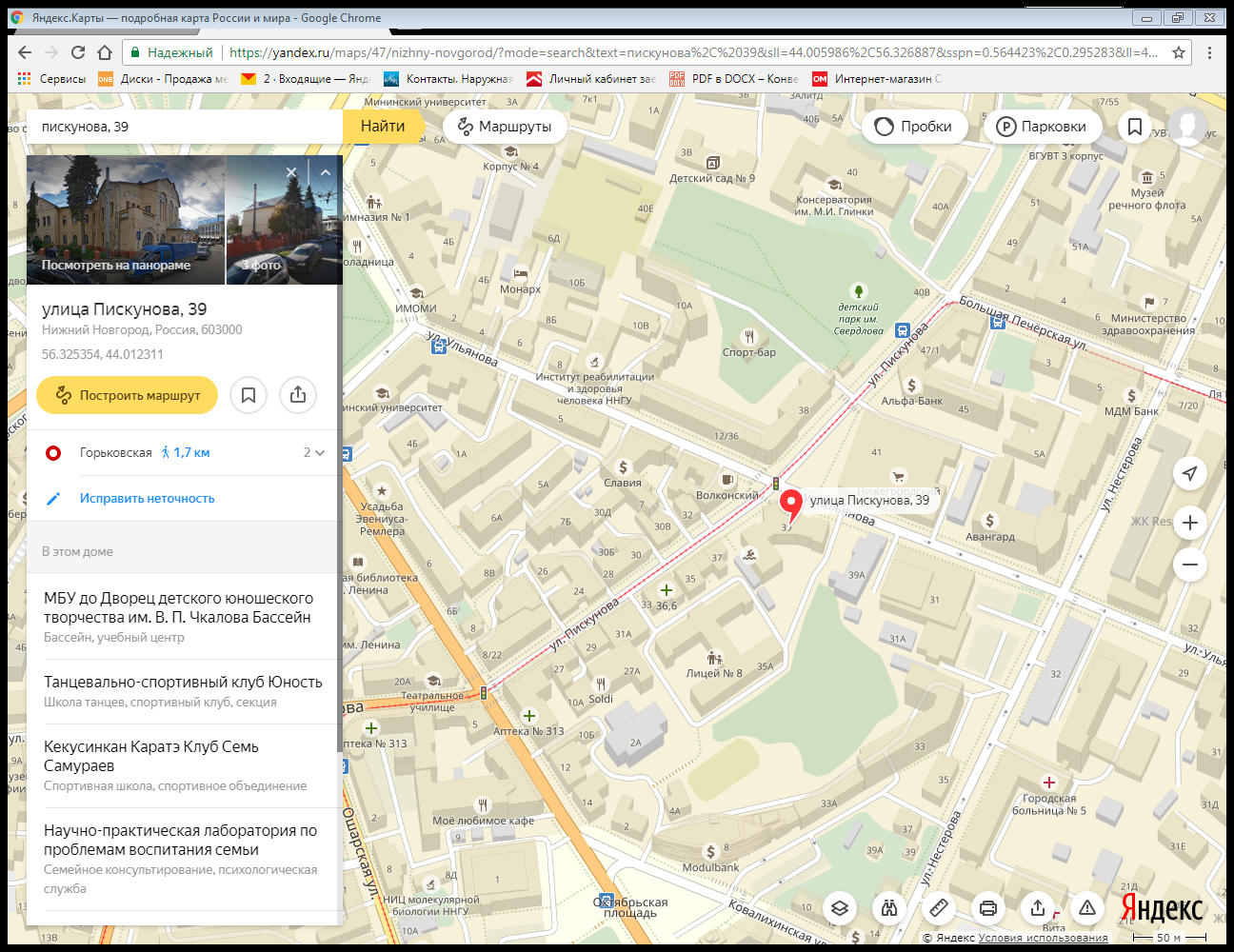 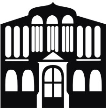 Муниципальное бюджетное учреждение дополнительного образования «Дворец детского (юношеского) творчества им. В.П.Чкалова»(МБУ ДО «ДДТ им. В.П.Чкалова»)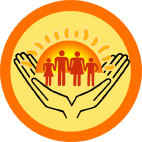 Городская научно-практическая лаборатория по проблемам воспитания и семьи Научный редактор – Т.В. СвадьбинаРедактор – Л.И. Таланова603005, г. Нижний Новгород, ул. Пискунова, д. 39тел. (831) 436-45-23, 436-60-02официальный сайт: http://ddt-chkalov.rue-mail: ddt.chkalov@gmail.com Муниципальный район Образовательные учрежденияАвтозаводский12,125,161,105,11,136, лицей 165 Канавинский176,181,75,121,95, гимназия 2Ленинский91,100,180,182,185,184Московский115,149,139,172, 70, гимназия 67, лицей 87Нижегородский103,1,102,13,лицей 40, лицей 8Приокский48,134,135Советский25,186,44,53, лицей 38, ЦВР «Золотой ключик»Сормовский85,117,79,183,77,26, 156, лицей 82